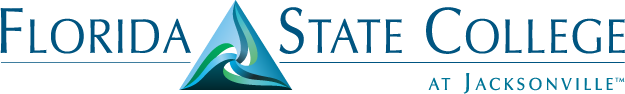 Accounts Receivable Debt Payroll Deduction FormEmployee Name:		PID:	_Email Address:		Phone:  	Campus/Center:  	I hereby authorize Florida State College at Jacksonville, Payroll Department, to deduct from my wages in the amount of $	for each pay cycle until the total amount of$	has been deducted in full. These deductions will begin on 	/	/	and continue until the total debt is paid in full.(Employee’s Signature)	(Date signed)Please forward form to Financial Services Payroll Department (AO-307)******************************************************************************Administrative Office Use Only:Date Received:		Date Processed:  	Processor:		Deduction Effective Date:  	BRSR Form 44	Revised 3/13/2016	1